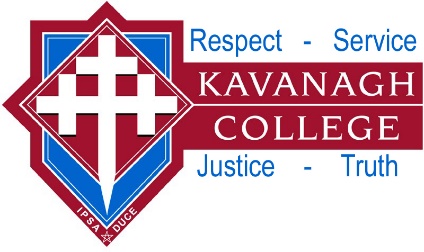 KAVANAGH COLLEGE BASKETBALL DRAWFriday 9 JuneThe full draw can be viewed at http://drawsresults.sportsrunner.net/Team:		        		Opponent:            	Venue:           	Time:             	Duty:Senior Boys Blue      	vs	St Kevins Sen A	Court 1	6:30pm	C1 8:00pmSenior Boys Red      	vs	OBHS Hoops		Court 6	7:00pmSenior Boys White    	vs	OBHS Slingers		Kavanagh	5:15pmJunior Boys Blue	vs	JMC Jun A		Court 4	4:00pm	NilJunior Boys Red      	vs	JMC Bucks		Kavanagh	4:15pmSenior Girls Blue	vs	Columba A		Court 2	8:00pm	NilSenior Girls Red	vs	OGHS Y13		Kavanagh	7:15pmSenior Girls White	vs	St Hildas Thunder	Queens	5:15pmJunior Girls Blue	vs	OGHS Jun A		Court 1	4:00pm	C1 5:15pmJunior Girls Red	vs	St Hildas Jun A	Court 4	5:15pm	C4 6:30pmNotes:  Reminder mouth guards for all players.  Good luck to all teams.Any questions see Mr Waterworth.